Ministero dell’Istruzione, dell’Università e della Ricerca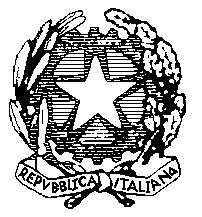 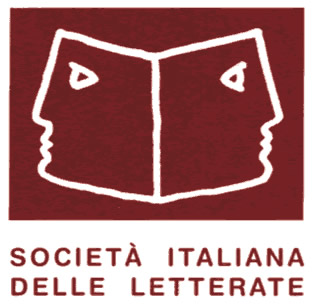                                Società Italiana delle Letterate                 Genova-Viterbo, corso di formazione 2015-2016            approvato con decreto del Comitato Tecnico Nazionale il 10/06/2015 Riconoscere il genere. Leggere autrici e autori, miti e fiabe, per individuare come si raccontano maschile e femminile, donne e uominiIl corso di formazione in Liguria e Lazio avrà un carattere laboratoriale. Si svolgerà in quattro incontri, di due ore e mezza ciascuno, in cui leggere e confrontare testi classici e moderni di autori e autrici alla ricerca degli stereotipi e del modo in cui vengono raccontate le relazioni tra uomini e donne. I testi da esaminare saranno rintracciati in libri, ma anche in serie tv, cinema e fumetti. In ciascuno degli incontri verranno esaminati testi che saranno sottoposti a letture ed interpretazioni, anche con particolari metodologie, per mettere a fuoco le differenti figure maschili e femminili. Durante il corso verranno fornite bibliografie e suggeriti autrici e autori da leggere. L’obiettivo è di proporre ai/alle insegnanti che lo frequenteranno gli strumenti utili a decodificare le figure e gli stereotipi di genere nella produzione letteraria e culturale.Il corso è rivolto in particolare agli insegnanti di scuola secondaria di secondo grado. A Genova il corso si terrà al Liceo Classico “Mazzini, via Paolo Reti 25, a cadenza settimanale, per quattro incontri, il lunedì, tra l’8 e il 29 febbraio 2016.A Viterbo il corso si terrà presso ITT - Leonardo da Vinci –Viterbo Per l’iscrizione, inviare un’email  a silvia.neonato@gmail.com e alla scuola: personale@ittviterbo.itspecificando nell’oggetto “iscrizione corso di formazione SIL Viterbo  2015-16”.Gli orari possono essere passibili di modifica, in base alle esigenze dei corsisti e delle corsiste.Materiali didattici e bibliografie saranno messi a disposizione alla fine del corso sul sito della SIL www.societadelleletterate.itAlla fine del corso sarà consegnato l’attestato di partecipazione. Il corso è totalmente gratuito.PROGRAMMA DEL CORSO DI VITERBO 1° Incontro, 4 aprile 2016 –  Presentazione.  La SIL. Le docenti del corso. Gli obiettivi e l’articolazione del tema. Discussione delle esperienze pregresse e delle aspettative da parte di Silvia Neonato, Direttrice del CorsoGraziella Priulla, Docente ordinaria di "Sociologia dei processi culturali e comunicativi" presso il Dipartimento di studi politici e sociali dell'Università di Catania, dove dal 1976 è titolare dei corsi di Sociologia della comunicazione e dal 2012 di quelli di Educazione di genere.Silvia Neonato, Direttrice del Corso, giornalista e saggista, redattrice di Leggendaria, ha lavorato alla rivista Noi Donne e a tre diverse trasmissioni RAI, ha diretto la pagina culturale del quotidiano Il Secolo XIX ed è stata presidente della Società Italiana delle LetterateCome i classici rappresentano donne e uomini. Dalle lacrime di Achille all’astuta, altezzosa Penelope.Discuteremo, a partire da alcuni miti e dai testi classici, non tanto della “figura della donna” che ormai molti manuali propongono, quanto della creazione di stereotipi di genere, dell’attrazione/paura per la sessualità libera, dell’idealizzazione della sposa e della madre, della raffigurazione delle virtù virili collegate alla violenza, del rifiuto delle emozioni maschile e della dipendenza femminile.Achille e Ulisse piangono molto nei poemi classici (allora agli uomini è consentito?) e Penelope non è esclusivamente paziente e fedele: è anche molto furba e capace di ingannare i pretendenti, di controllare le proprie emozioni.Tiresia è condannato a vivere una parte della sua vita da femmina, l’altra da maschio: l’esperienza vitale dell’indovino greco ci aiuta a provare a “mettersi dalla parte dell’altro/a”. Perché questa proposta spaventa tanto? Atlante porta sulle spalle il mondo: quanto un uomo viene limitato e coartato dal dover essere?Sono soltanto esempi, altri se ne proporranno; molto si può poi lavorare sulla traduzione di alcune parole, perché anche la lingua è spesso sessista e prigioniera degli stereotipi.2° incontro, 15 Aprile 2016 – Isabella Traverso, Docente di Italiano e bibliotecaria all’I.C. Pra’Declino degli stereotipi di genere e ricerca dell’identità sessuale nella letteratura per giovani adultiI buoni libri non devono spiegare  le differenze di genere. I buoni libri raccontano storie. Quanto più sono ben scritte, queste storie, tanto più inducono ad identificarsi con i modelli, a fare propri i valori impliciti nelle narrazioni.Personaggi come Pippi Calzelunghe, Bibi, Jo March, hanno influenzato, modellato, cambiato la percezione di milioni di bambine e giovani donne sul ruolo familiare e sociale legato al genere femminile più di ogni trattato teorico.È, dunque, fondamentale proporre buone letture, che raccontino storie nelle quali i ruoli di genere non siano stereotipati.Sono ormai numerosi i libri per ragazzi e giovani adulti nei quali tali ruoli sono sfumati, mescolati, rinnovati, riflettendo – e talvolta anticipando-  una realtà sempre meno categorica e sempre più ricca di sfumature.3° incontro, 20 aprile 2016  h.16.30-18.30Bia Sarasini, giornalista e saggista, già direttrice di Noi Donne, ha lavorato a trasmissioni RAI, ex presidente della SIL, dirige ora il settimanale online Letterate MagazineEroi ed eroine nel fantasy e nel noir, da Harry Potter e Hunger Games a Montalbano.La letteratura di “genere” offre interessanti spunti di riflessione su eroi ed eroine. Il giallo, per esempio. Che uomo è il commissario Montalbano, l’eroe creato da Camilleri? E nella saga fantasy del maghetto Harry Potter, che ruolo gioca la non-protagonista, eppure fondamentale eroina, Hermione? E Katniss, la protagonista di Hunger Games, che ragazza è? La letteratura popolare, e la traduzione che ne viene fatta per cinema e televisione, permettono di osservare da vicino i modelli di costruzione dei personaggi maschili e femminili.4° incontro, 28 aprile 2016 Elvira Federici, già dirigente scolastica, autrice di manuali per la scuola, formatrice e consulente filosofica.Scrittrici italiane e straniere del Novecento: relazione, genealogia, divenireSi propone come traccia di lavoro l'idea di un laboratorio volto ad indagare alcuni temi mai forse osservati alla luce della differenza.. Un corpus più o meno vasto di storie  di cui si è potuto nutrire il simbolico maschile e che non sembra rilevante/rilevabile  per l'esistenza simbolica, l'autorità e la genealogia  femminile. Temi che sembrano non mettere in conto l'altro sguardo e un’'altra esperienza del mondo.Epica, romanzo di formazione, genealogia, amicizia: è possibile tentare una doppia descrizione? È possibile osservare cosa accade a questi generi/temi quando proiettati o ritrovati nell'opera di scrittrici? Cosa  ci suggerisce, di nuovo e di più del mondo, l'investigazione de:il rapporto madre-figlia e la genealogia  ( es. Marguerite Duras, V. Woolf)l'amicizia (es. la trilogia di Edna O' Brian, la quadrilogia di Elena Ferrante)la crescità, l'individuazione  (es. De Cespedes ).Gettato un rapido sguardo, su cosa propongono le antologie letterarie per le scuole, passeremo in rassegna temi e autrici nell'ipotesi della realizzazione di un laboratorio di lettura, dove sperimentare il confronto con voci mai udite, voci  - libere - fuori dal canone.